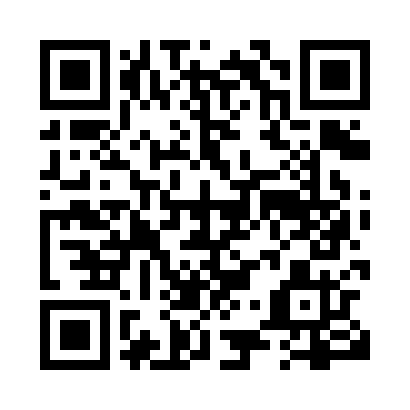 Prayer times for Chesterville, Quebec, CanadaMon 1 Jul 2024 - Wed 31 Jul 2024High Latitude Method: Angle Based RulePrayer Calculation Method: Islamic Society of North AmericaAsar Calculation Method: HanafiPrayer times provided by https://www.salahtimes.comDateDayFajrSunriseDhuhrAsrMaghribIsha1Mon3:015:0112:516:158:4110:422Tue3:025:0212:516:158:4110:413Wed3:035:0212:526:158:4110:404Thu3:045:0312:526:158:4110:395Fri3:055:0412:526:158:4010:396Sat3:065:0412:526:158:4010:387Sun3:075:0512:526:158:3910:378Mon3:095:0612:526:148:3910:369Tue3:105:0712:536:148:3810:3510Wed3:115:0712:536:148:3810:3411Thu3:135:0812:536:148:3710:3212Fri3:145:0912:536:138:3610:3113Sat3:165:1012:536:138:3610:3014Sun3:175:1112:536:138:3510:2915Mon3:195:1212:536:128:3410:2716Tue3:205:1312:536:128:3310:2617Wed3:225:1412:546:128:3310:2418Thu3:245:1512:546:118:3210:2319Fri3:255:1612:546:118:3110:2120Sat3:275:1712:546:108:3010:2021Sun3:295:1812:546:108:2910:1822Mon3:305:1912:546:098:2810:1623Tue3:325:2012:546:088:2710:1524Wed3:345:2112:546:088:2610:1325Thu3:365:2212:546:078:2510:1126Fri3:375:2412:546:078:2310:0927Sat3:395:2512:546:068:2210:0828Sun3:415:2612:546:058:2110:0629Mon3:435:2712:546:048:2010:0430Tue3:445:2812:546:048:1910:0231Wed3:465:2912:546:038:1710:00